		                  PRIYANKA .R    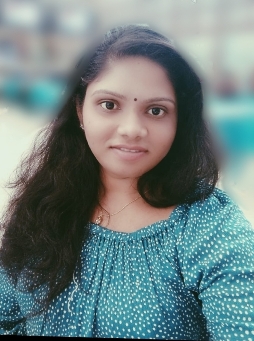                                                                                            E-mail: rpriyanka2091@gmail.com                                                                             Mobile: + (91) 9597970780“To be a part of a team where process of learning never ends and every day is a challenge to learn, perform and deliver dynamically towards the growth of the organization in line, in accordance with the latest trends.”SummaryMaster’s Degree in Infrastructure Engineering at Psg College of Technology (Coimbatore, Tamil Nadu, India).Bachelor’s Degree in Civil Engineeringa at Erode Sengunthar Engineering College from Anna University (Tamil Nadu, India).Exposure in Auto CAD Drafting.Exposure in Site Management.In-depth Knowledge in Estimation and Concrete Technology.Basic Knowledge in STADD Pro & Primavera6.Having good communication and interpersonal skills.Having good Computer proficiency. Pro-active, Self-Motivated & Self learner. Experience in Plan Execution (Education buildings, Villas). Localization experienceMother Tongue/Native Language - TamilTranslation Language Pair(s) - English <> TamilServices Provided - Translation, Back-translation, MT post-editing,Editing and Proofreading, Transcription and Transcreation, Subtitling and Voiceover (dubbing).Years of Translation Experience - <1 yearAreas of Expertise - Sciences, Medical, Marketing, Social Network, Legal, Automotive, Finance, Engineering, Legal, Online Help, Politics, and User Manual Business/ E-Commerce.Areas of Interest	Designing the Building structural elements.Preparation of Field detailed Technical Reports. Preparing of working drawing for Execution work.Providing Technical training to Foreman.SkillsMS-Office applications: Word, Excel (Advance), PowerPoint.Soft Ware Packages    : AutoCAD, STADD Pro, Revit Arc, Primavera6 (Basics).Academic ProfileMaster’s Programme in Infrastructure Engineering, (From July 2012-May 2014). 82.5 %( First Class) at PSG College of Technology, Coimbatore, Tamil Nadu, India).Project Title: ” Experimental study on the flexural strengthening Behaviour of reinforced concrete beams using basalt fibre reinforced polimer Sheets”.Bachelor of Civil Engineering, (July 2008 – May 2012).93.5% ( University rank Holder 11 th rank) at Erode Sengunthar Engineering College, Anna   University, India.Project Title: ” Planning, Designing and Analysis of Hospital Building”Designing and analysis for various components in the hospital Building.                                                                                                                                         Higher Secondary Education (H.Sc), (July 2007 – May 2008).91.7 %, Shri Ganga Higher Secondary School, Director of Tech. Edu., Tamilnadu, India.Secondary Education (S.S.L.C), (July 2005 – May 2006).94.1%, Gandhiniketan Higher Secondary School, Director of Tech. Edu., Tamilnadu, India.Professional ExperienceIndustry ExperienceWorked as an “Assistant site Engineer” in U.R.C Construction, Tamil Nadu, India. (http://www.urc.co.in )From 12th July 2013 to 20th May 2014 as a Part time employee and 2nd June 2014 to at    present as a    Full time employee. Working Area:  Buildings and Villas.J0b Responsibilities: Planning and Execution of works as per design & drawings.Handling the construction lay out and map designing.Coordinating with the suppliers and dealers for the materials.Checking of the safety of workers and others at the site.Preparation of daily, weekly, monthly, reports on work progress & evaluating as per planned schedules.Preparation of bar bending schedule, sub contractor bills etc..,Supervision of the working labour to ensure strict conformance to methods, quality and safety.Study of the related documents such as drawings, plans etc.Attending the client meeting regarding the status of work.Checking the quality of concrete strengths regarding the grade, 7 days and 28 days test.Prepare periodical reports on the progress of work.Planning the work in order to meet agreed deadlines.Resolving any unexpected difficulties and other problem that may arise.Teaching Experience Worked  as an “Assistant Professor”  at Kathir College of Engineering, Coimbatore, Tamil Nadu, India. ( From JUNE 2015-MARCH 2019)Subject Handled:Design of Reinforced Concrete and Brick masonry Structures for Final year (92%).Estimation and Quantity Surveying.Applied Hydraulic Engineering.Strength of Materials.Design of Reinforced Concrete Elements.Repair and rehabilitation Structures.Concrete Technology.Construction Materials.Environmental Engineering .Book Published:Published the book of “DESIGN OF REINFORCED CONCRETE AND BRICK MASONRY STRUCTURES” as a Second Author by Krishna Publication. Extra Curricular Activities:Paper PresentedPresented a paper about ‘RECYCLED CONCRETE’ presented at Jayalakshmi Intitute of Technology, Thoppur on  March 2011.Presented a paper about ‘REPAIR AND REHABILITATION OF STRUCTURE BY USING FRP WARPPING’ presented at R.V.S Engineering and Technology, Dindugul on March 2011.Workshop attendedParticipated in one day workshop on ‘Trends and Techniques in Concrete Pavements’ at IIT, Chennai.Attended a one day workshop on ‘ Concrete techniques’ at KPR Institute of Technology, Coimbatore.Training ProgrammeAttended 5 Days Faculty Development Programme on “ Builbing Information Modeling by Revit Architecture” in Amrita University.Attended 10 Days Faculty Development Programme on “ Soil mechanics” in MUTHAIAMMAL ENGINEERING COLLEGE Rasipuram.Attended 1 INTERNATIONAL WORKSHOP on “ recent trends and materials in civil Engineering” in KRISHNA COLLEGE OF ENGINEERING, Coimbatore.Undergone Two days training on ‘Purification of water’ at Tamilnadu Water Supply and Drainage Board, Udumalpet.Attended 3 Days Faculty Development Programme on “  CONSTRUCTION TECHNIQUES” in MUTHAIAMMAL ENGINEERING COLLEGE Rasipuram.Active player in Shuttle Cark.Active member in Leo Club.My BeliefGoal	         Strategy           Planning           Implementation           SuccessPersonal Profile:Name			: R. Priyanka
Sex			: Female          Date of birth		: 21-05-1991 Fathers Name		: A. Ravichandran 
Nationality 		: INDIAN Marital status		: Single
Languages Known	: English, Tamil.          Permanent address		: #3-1-68, Ram Nagar, T.Kallupatti (PO), Madurai (Dist),                                            Tamil Nadu, India.Pin-625702.Personal Profile:		Payment method - Bank transfer				      PayPal